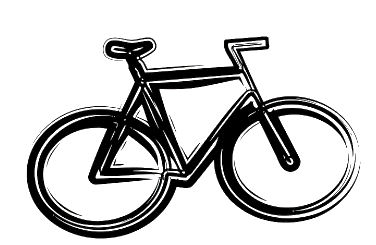 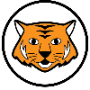 CELEBRATE NATIONAL BIKE TO SCHOOL DAY &Join the Proctor Terrace Bike Train!Wednesday, May 8thJoin other students & parents and bike to school together!  The Bike Train will meet Franklin Park, where King Street dead ends at the park, at 7:35am!ROUTE: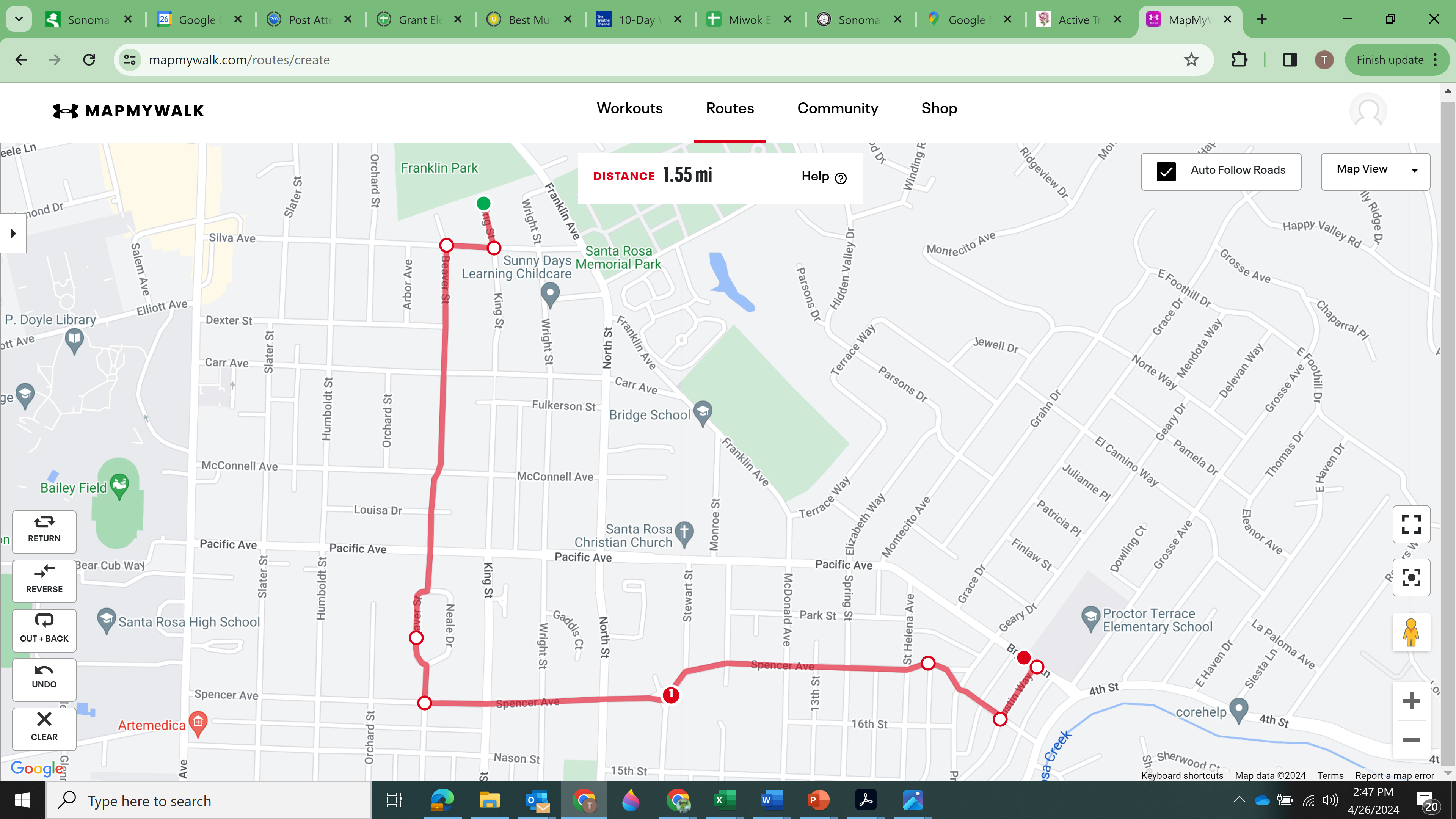 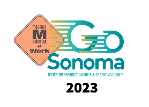 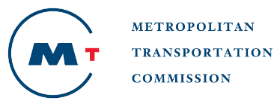 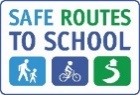 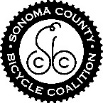 This project is supported by the Metropolitan Transportation Commission’s One Bay Area Grant Program                                                              and the Go Sonoma/Measure M Transportation Tax.CELEBRA EL DÍA NACIONAL EN BICICLETA A LA ESCUELA Y¡Únase al tren de bicicletas de Proctor Terrace!miércoles 8 de mayo¡Únase a otros estudiantes y padres y vayan juntos en bicicleta a la escuela! ¡El Bike Train se encontrará con Franklin Park, donde King Street termina en el parque, a las 7:35 am!	Ruta:Thi Este proyecto es patrocinado por el Programa de Subvenciones One Bay Area de la Comisión del Transporte Metropolitano y por el Impuesto sobre el Transporte de la Medida M/Go Sonoma.